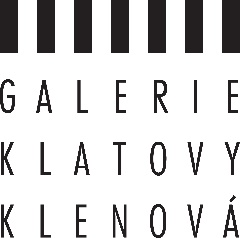 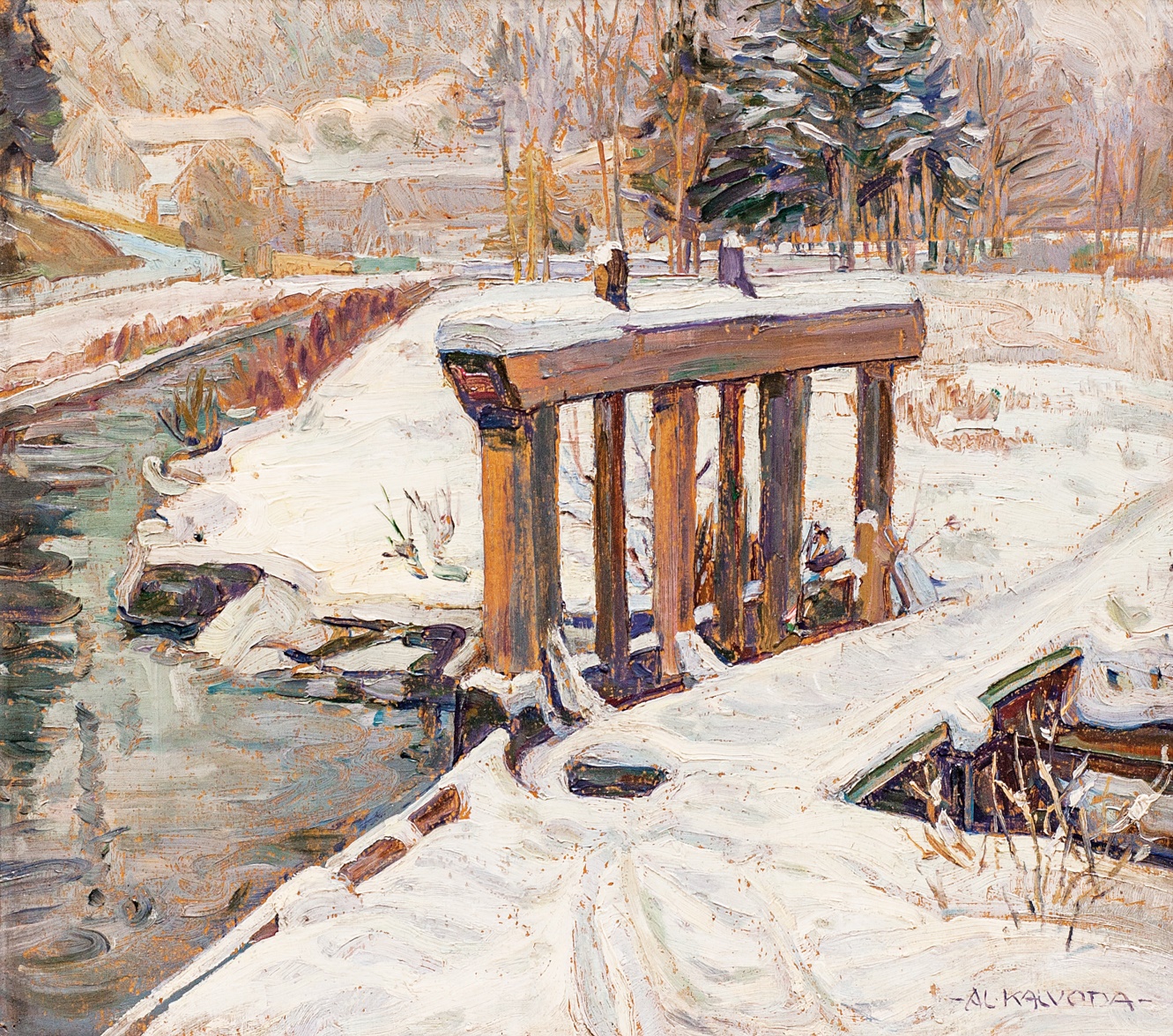 OBRAZY ZIMY ve výtvarném umění 19. – 21. stoletíKurátorky Šárka Leubnerová a Lucie Šiklová3. 11. 2018 – 3. 2. 2009Grafický design Klára HorováTisk: DRAGON PRESS s.r.o.Instalace: Instalační skupina Galerie Klatovy / KlenováZima. Období úzkosti, strachu o přežití, ale i odpočinku po zemědělském roce, bilancování a kontemplace, dětské radosti z prvního sněhu, naděje Vánoc. Klid a neklid bílé. Jedno téma, různé národnosti, různá období od 19. století po současnost ukáží, že jakkoli v umění panuje různost, je zaklenuto vyšší shodou a obrazy z tolik odlišných dob, prostředí a od tolika a tolik odlišných autorů spolu mohou komunikovat a vypovídat různými uměleckými jazyky v symbolické shodě o jednom. Náročný výstavní projekt s díly ze sbírek Galerie Klatovy / Klenová, zápújčkami ze státních sbírkotvorných institucí, soukromých galerií a sběratelů a od samotných autorů představí přes 130 různých obrazů zimy. K výstavě vychází katalog.14. 12. v 17 00 h proběhne v Galerii U Bílého jednorožce přednáška a  projekce audiovizuálního umělce a filmaře Vladimíra Turnera, jednoho ze zastoupených autorů, na téma environmentálních změn.AutořiGalerie U Bílého jednorožcenáměstí Míru 149/I, 339 01 KlatovyOtevřeno denně kromě pondělí 10. 00 – 12.00 a 13.00 – 17.00 www.gkk.czAnderlová Alena (1977), Assenbaum Fanny (1848–1904), Angermann Peter (1945), Barvitius Viktor (1834–1902), Beneš Vincenc (1883 – 1979), Blabolilová, Marie (1948), Bolf Josef (1971), Brázda Pavel (1926 – 2017), Brožík Václav (1851–1901), Březina Václav (1862–1906), Burgertová Kateřina (1986), Dietl Franz (1892 – 1945), Doerell Ernst Gustav (1832–1877), Florian Michael (1911 – 1984), Filippovová Marie (1938), Frank David (1968), Fremund Richard (1928 – 1969), Gebauer Kurt (1941), Goepfertová Grubrová Gertruda (1924 – 2014), Grab Berta (1840–1907), Gruber Petr (1989), Hábl Patrik (1975), Hilbert Josef (1821–1897), Hodonský František (1945), Hraba Zbyněk (1960), Hudeček František (1909 – 1990), Chatrný Dalibor (1925 – 2012), Chittussi Antonín (1847–1891), Jakubíčková Eliška (1956), Janovský Jakub (1984), Jansa Václav (1859–1913), Jíra Josef (1929 – 2005), Miloš Jiránek, (1875 – 1911), Kalvoda Alois (1875–1934), Kaván František (1866–1941), Klimeš Svatopluk (1944), Klemm Walther (1883 – 1957), Kosárek Adolf (1830–1859), Kotík Pravoslav (1889–1970), Knap Jan (1949), Košvancová Matoušková Sidonie (1887), Kožíšek Petr (1972), Kubin Alfred (1877 – 1959), Kunc Milan (1944), Kuriš Martin (1973), Lada Josef (1887 – 1957), Macková Anna (1887 – 1969), Malich Karel (1924), Mařák Julius (1832–1899), Maleček Ondřej (1977), Moucha Miloslav (1942), Multrus Josef 1898 – 1957), Mühlbauer Pavel (1949), Nejedlý Otakar (1863 – 1957), Nováková Věra (1928), Panuška Jaroslav (1872–1958), Pastrňák Petr (1962), Pečínka František (1869–1917), Piekar Pavel (1960), Piepenhagen August (1791–1868), Piepenhagenová Charlotta (1821–1902), Piepenhagenová Louisa (1825–1893), Pirner Maximilian (1854–1924), Plíšková Naděžda (1934 – 1999), Polcar Tomáš (1973), Ponertová Martina (1976), Preisler Jan (1872–1918), Preissig Vojtěch (1873 – 1944), Prucha Jindřich (1886–1914), Rabas Václav (1885 – 1954), Rada Vlastimil (1895 – 1962), Ranný Michal (1946 – 1981), Reynek Bohuslav (1892 – 1971), Rúžičková-Zadáková Šárka (1082), Sadovská Dorota (1973), Schicho Karel (1834–1908), Schikaneder Jakub (1855–1924), Silovský Vladimír (1891 – 1974), Slabý František (1863–1919), Slavíček Antonín (1870–1910), Smutný Oldřich (1925 – 2013), Stoss Jan (1964), Stretti Jakub (1967), Stretti Mario (1910 – 1960), Střížek Antonín (1959), Sýkora Ladislav (1964), Šíma Josef (1891 – 1971), Šlenger Karel (1903 – 1981), Špaňhel Jakub (1976), Špillar Jaroslav (1869–1917), Šubrtová Dagmar (1973), Thiemann Carl Theodor (1881 – 1966), Trabura Roman (1960), Trnka Jiří (1912 – 1969), Turner Vladimír (1086), Ullmann Josef (1870–1922), Váchal Josef (1884 – 1969), Valečka Jaroslav (1972), Valter Karel (1909 – 2006), Véla Vladimír (1980), Velíšek Martin (1968), Věšín Jaroslav (1860–1915), Větrovský Vladimír (1977), Vlček Jan (1977), Vlčková Eva (1974), Vojířová Ludmila (1919 – 2014), Voves Jiří (1945), Waldhauser Antonín (1835–1913), Wolf Raimund (1865–1924), Zechová Marta (1989), Zychová Miroslava (1945).